РЕШЕНИЕПОМШУÖМот  16 декабря 2021 г. № 11/2021 –  171Руководствуясь  статьями 33, 40 Устава муниципального образования городского округа «Сыктывкар»,  Совет муниципального образования городского округа «Сыктывкар»РЕШИЛ:1. Внести в решение Совета муниципального образования городского округа «Сыктывкар» от 21.10.2015 № 01/2015-36 «Об утверждении Положения о предоставлении гарантий осуществления полномочий депутата, члена выборного органа местного самоуправления, выборного должностного лица местного самоуправления муниципального образования городского округа «Сыктывкар»» следующие изменения:в приложении к решению:1.1. Абзац второй раздела 10 изложить в редакции:«Возмещение расходов по оплате проезда осуществляется на основании распоряжения руководителя органа местного самоуправления в порядке, установленном решением Совета муниципального образования городского округа «Сыктывкар» «О гарантиях и компенсациях для лиц, проживающих в местностях, приравненных к районам Крайнего Севера, являющихся работниками организаций, финансируемых из бюджета муниципального образования городского округа «Сыктывкар»».».1.2. В абзаце втором раздела 13 слова «не более» исключить.2. Настоящее решение вступает в силу со дня его официального опубликования.    Глава МО ГО «Сыктывкар» -руководитель администрации					    	Н.С. ХозяиноваПредседатель СоветаМО ГО «Сыктывкар» 						  	 А.Ф. ДюСОВЕТМУНИЦИПАЛЬНОГО ОБРАЗОВАНИЯГОРОДСКОГО ОКРУГА «СЫКТЫВКАР»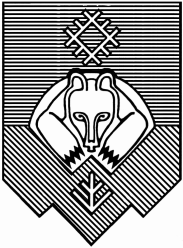 «СЫКТЫВКАР» КАР КЫТШЛÖН МУНИЦИПАЛЬНÖЙ ЮКÖНСА СÖВЕТ О внесении изменений в решение Совета муниципального образования городского округа «Сыктывкар» от 21.10.2015 № 01/2015-36 «Об утверждении Положения о предоставлении гарантий осуществления полномочий депутата, члена выборного органа местного самоуправления, выборного должностного лица местного самоуправления муниципального образования городского округа «Сыктывкар»»